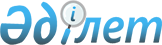 Решение маслихата "О бюджете поселка Жосалы на 2020-2022 годы"Решение Кармакшинского районного маслихата Кызылординской области от 27 декабря 2019 года № 284. Зарегистрировано Департаментом юстиции Кызылординской области 5 января 2020 года № 7180
      В соответствии с пунктом 2 статьи 9-1 кодекса Республики Казахстан от 4 декабря 2008 года "Бюджетный кодекс Республики Казахстан", пункта 2-7 статьи 6 Закона Республики Казахстан от 23 января 2001 года "О местном государственном управлении и самоуправлении в Республике Казахстан" Кармакшинский районный маслихат РЕШИЛ:
      1. Утвердить бюджет поселка Жосалы на 2020-2022 годы согласно приложениям 1, 2 и 3 соответственно, в том числе на 2020 год в следующих объемах:
      1) доходы – 850 565 тысяч тенге, в том числе:
      налоговые поступления – 13 320 тысяч тенге;
      неналоговые поступления – 0;
      поступления от продажи основного капитала – 0;
      поступления трансфертов – 837 245 тысяч тенге;
      2) затраты – 850 565 тысяч тенге;
      3) чистое бюджетное кредитование – 0;
      4) сальдо по операциям с финансовыми активами – 0;
      5) дефицит (профицит) бюджета – 0;
      6) финансирование дефицита (использование профицита) бюджета – 0.
      2. Учесть, что в 2020 году объем бюджетной субвенций, передаваемый из районного бюджета в бюджет поселка Жосалы установлен в размере 792 487 тысяч тенге.
      3. Утвердить перечень бюджетной программы на 2020 год, не подлежащих секвестру в процессе исполнения местного бюджета согласно приложению 4.
      4. Утвердить целевые трансферты, предусмотренные в бюджете поселка Жосалы, на 2020 год за счет республиканского бюджета согласно приложению 5.
      5. Настоящее решение вводится в действие с 1 января 2020 года и подлежит официальному опубликованию. Бюджет поселка Жосалы на 2020 год Бюджет поселка Жосалы на 2021 год Бюджет поселка Жосалы на 2022 год Перечень бюджетной программы на 2020 год, не подлежащих секвестру в процессе исполнения местных бюджетов Целевые трансферты, предусмотренные в бюджете поселка Жосалы, на 2020 год за счет республиканского бюджета
					© 2012. РГП на ПХВ «Институт законодательства и правовой информации Республики Казахстан» Министерства юстиции Республики Казахстан
				
      Председатель сессии Кармакшинского
районного маслихата

К. Раева

      Секретарь Кармакшинского
районного маслихата

М. Наятұлы
Приложение 1 к решению Кармакшинского районного маслихата от 27 декабря 2019 года № 284
Категория
Категория
Категория
Категория
Категория
Сумма, тысяч тенге
Класс
Класс
Класс
Класс
Сумма, тысяч тенге
Подкласс
Подкласс
Подкласс
Сумма, тысяч тенге
Специфика
Специфика
Сумма, тысяч тенге
Наименование
Наименование
Сумма, тысяч тенге
1.Доходы
1.Доходы
850565
1
Налоговые поступления
Налоговые поступления
13320
04
Hалоги на собственность
Hалоги на собственность
12620
1
Hалоги на имущество
Hалоги на имущество
350
3
Земельный налог
Земельный налог
2100
4
Hалог на транспортные средства
Hалог на транспортные средства
10170
05
Внутренние налоги на товары, работы и услуги
Внутренние налоги на товары, работы и услуги
700
4
Сборы за ведение предпринимательской и профессиональной деятельности
Сборы за ведение предпринимательской и профессиональной деятельности
700
2
Неналоговые поступления
Неналоговые поступления
0
3
Поступления от продажи основного капитала
Поступления от продажи основного капитала
0
4
Поступления трансфертов 
Поступления трансфертов 
837245
02
Трансферты из вышестоящих органов государственного управления
Трансферты из вышестоящих органов государственного управления
837245
3
Трансферты из районного (города областного значения) бюджета
Трансферты из районного (города областного значения) бюджета
837245
Функциональная группа 
Функциональная группа 
Функциональная группа 
Функциональная группа 
Функциональная группа 
Сумма, тысяч тенге
Функциональная подгруппа
Функциональная подгруппа
Функциональная подгруппа
Функциональная подгруппа
Сумма, тысяч тенге
Администратор бюджетных программ
Администратор бюджетных программ
Администратор бюджетных программ
Сумма, тысяч тенге
Программа
Программа
Сумма, тысяч тенге
Наименование
Сумма, тысяч тенге
2.Затраты
850565
01
Государственные услуги общего характера
78549
1
Представительные, исполнительные и другие органы, выполняющие общие функции государственного управления
78549
124
Аппарат акима города районного значения, села, поселка, сельского округа
78549
001
Услуги по обеспечению деятельности акима города районного значения, села, поселка, сельского округа
78549
04
Образование
662834
1
Дошкольное воспитание и обучение
662834
124
Аппарат акима города районного значения, села, поселка, сельского округа
662834
041
Реализация государственного образовательного заказа в дошкольных организациях образования
662834
05
Здравоохранение
19
9
Прочие услуги в области здравоохранения
19
124
Аппарат акима города районного значения, села, поселка, сельского округа
19
002
Организация в экстренных случаях доставки тяжелобольных людей до ближайшей организации здравоохранения, оказывающей врачебную помощь
19
06
Социальная помощь и социальное обеспечение
42061
2
Социальная помощь
42061
124
Аппарат акима города районного значения, села, поселка, сельского округа
42061
003
Оказание социальной помощи нуждающимся гражданам на дому
42061
07
Жилищно-коммунальное хозяйство
67102
3
Благоустройство населенных пунктов
67102
124
Аппарат акима города районного значения, села, поселка, сельского округа
67102
008
Освещение улиц в населенных пунктах
15125
009
Обеспечение санитарии населенных пунктов
14502
011
Благоустройство и озеленение населенных пунктов
37475
3.Чистое бюджетное кредитование
0
4. Сальдо по операциям с финансовыми активами
0
5. Дефицит (профицит) бюджета
0
6. Финансирование дефицита (использование профицита) бюджета
0Приложение 2 к решению Кармакшинского районного маслихата от 27 декабря 2019 года № 284
Категория
Категория
Категория
Категория
Категория
Сумма, тысяч тенге
Класс
Класс
Класс
Класс
Сумма, тысяч тенге
Подкласс
Подкласс
Подкласс
Сумма, тысяч тенге
Специфика
Специфика
Сумма, тысяч тенге
Наименование
Наименование
Сумма, тысяч тенге
1.Доходы
1.Доходы
850565
1
Налоговые поступления
Налоговые поступления
13320
04
Hалоги на собственность
Hалоги на собственность
12620
1
Hалоги на имущество
Hалоги на имущество
350
3
Земельный налог
Земельный налог
2100
4
Hалог на транспортные средства
Hалог на транспортные средства
10170
05
Внутренние налоги на товары, работы и услуги
Внутренние налоги на товары, работы и услуги
700
4
Сборы за ведение предпринимательской и профессиональной деятельности
Сборы за ведение предпринимательской и профессиональной деятельности
700
2
Неналоговые поступления
Неналоговые поступления
0
3
Поступления от продажи основного капитала
Поступления от продажи основного капитала
0
4
Поступления трансфертов 
Поступления трансфертов 
837245
02
Трансферты из вышестоящих органов государственного управления
Трансферты из вышестоящих органов государственного управления
837245
3
Трансферты из районного (города областного значения) бюджета
Трансферты из районного (города областного значения) бюджета
837245
Функциональная группа 
Функциональная группа 
Функциональная группа 
Функциональная группа 
Функциональная группа 
Сумма, тысяч тенге
Функциональная подгруппа
Функциональная подгруппа
Функциональная подгруппа
Функциональная подгруппа
Сумма, тысяч тенге
Администратор бюджетных программ
Администратор бюджетных программ
Администратор бюджетных программ
Сумма, тысяч тенге
Программа
Программа
Сумма, тысяч тенге
Наименование
Сумма, тысяч тенге
2.Затраты
850565
01
Государственные услуги общего характера
78549
1
Представительные, исполнительные и другие органы, выполняющие общие функции государственного управления
78549
124
Аппарат акима города районного значения, села, поселка, сельского округа
78549
001
Услуги по обеспечению деятельности акима города районного значения, села, поселка, сельского округа
78549
04
Образование
662834
1
Дошкольное воспитание и обучение
662834
124
Аппарат акима города районного значения, села, поселка, сельского округа
662834
041
Реализация государственного образовательного заказа в дошкольных организациях образования
662834
05
Здравоохранение
19
9
Прочие услуги в области здравоохранения
19
124
Аппарат акима города районного значения, села, поселка, сельского округа
19
002
Организация в экстренных случаях доставки тяжелобольных людей до ближайшей организации здравоохранения, оказывающей врачебную помощь
19
06
Социальная помощь и социальное обеспечение
42061
2
Социальная помощь
42061
124
Аппарат акима города районного значения, села, поселка, сельского округа
42061
003
Оказание социальной помощи нуждающимся гражданам на дому
42061
07
Жилищно-коммунальное хозяйство
67102
3
Благоустройство населенных пунктов
67102
124
Аппарат акима города районного значения, села, поселка, сельского округа
67102
008
Освещение улиц в населенных пунктах
15125
009
Обеспечение санитарии населенных пунктов
14502
011
Благоустройство и озеленение населенных пунктов
37475
3.Чистое бюджетное кредитование
0
4. Сальдо по операциям с финансовыми активами
0
5. Дефицит (профицит) бюджета
0
6. Финансирование дефицита (использование профицита) бюджета
0Приложение 3 к решению Кармакшинского районного маслихата от 27 декабря 2019 года № 284
Категория
Категория
Категория
Категория
Категория
Сумма, тысяч тенге
Класс
Класс
Класс
Класс
Сумма, тысяч тенге
Подкласс
Подкласс
Подкласс
Сумма, тысяч тенге
Специфика
Специфика
Сумма, тысяч тенге
Наименование
Наименование
Сумма, тысяч тенге
1.Доходы
1.Доходы
814345
1
Налоговые поступления
Налоговые поступления
38194
04
Hалоги на собственность
Hалоги на собственность
37473
1
Hалоги на имущество
Hалоги на имущество
370
3
Земельный налог
Земельный налог
2227
4
Hалог на транспортные средства
Hалог на транспортные средства
34876
05
Внутренние налоги на товары, работы и услуги
Внутренние налоги на товары, работы и услуги
721
4
Сборы за ведение предпринимательской и профессиональной деятельности
Сборы за ведение предпринимательской и профессиональной деятельности
721
2
Неналоговые поступления
Неналоговые поступления
0
3
Поступления от продажи основного капитала
Поступления от продажи основного капитала
0
4
Поступления трансфертов 
Поступления трансфертов 
776151
02
Трансферты из вышестоящих органов государственного управления
Трансферты из вышестоящих органов государственного управления
776151
3
Трансферты из районного (города областного значения) бюджета
Трансферты из районного (города областного значения) бюджета
776151
Функциональная группа 
Функциональная группа 
Функциональная группа 
Функциональная группа 
Функциональная группа 
Сумма, тысяч тенге
Функциональная подгруппа
Функциональная подгруппа
Функциональная подгруппа
Функциональная подгруппа
Сумма, тысяч тенге
Администратор бюджетных программ
Администратор бюджетных программ
Администратор бюджетных программ
Сумма, тысяч тенге
Программа
Программа
Сумма, тысяч тенге
Наименование
Сумма, тысяч тенге
2.Затраты
814345
01
Государственные услуги общего характера
80012
1
Представительные, исполнительные и другие органы, выполняющие общие функции государственного управления
80012
124
Аппарат акима города районного значения, села, поселка, сельского округа
80012
001
Услуги по обеспечению деятельности акима города районного значения, села, поселка, сельского округа
80012
04
Образование
632541
1
Дошкольное воспитание и обучение
632541
124
Аппарат акима города районного значения, села, поселка, сельского округа
632541
041
Реализация государственного образовательного заказа в дошкольных организациях образования
632541
05
Здравоохранение
19
9
Прочие услуги в области здравоохранения
19
124
Аппарат акима города районного значения, села, поселка, сельского округа
19
002
Организация в экстренных случаях доставки тяжелобольных людей до ближайшей организации здравоохранения, оказывающей врачебную помощь
19
06
Социальная помощь и социальное обеспечение
35291
2
Социальная помощь
35691
124
Аппарат акима города районного значения, села, поселка, сельского округа
35291
003
Оказание социальной помощи нуждающимся гражданам на дому
35291
07
Жилищно-коммунальное хозяйство
66482
3
Благоустройство населенных пунктов
66482
124
Аппарат акима города районного значения, села, поселка, сельского округа
66482
008
Освещение улиц в населенных пунктах
16517
009
Обеспечение санитарии населенных пунктов
10376
011
Благоустройство и озеленение населенных пунктов
39589
3.Чистое бюджетное кредитование
0
4. Сальдо по операциям с финансовыми активами
0
5. Дефицит (профицит) бюджета
0
6. Финансирование дефицита (использование профицита) бюджета
0Приложение 4 к решению Кармакшинского районного маслихата от 27 декабря 2019 года № 284
Наименование 
Здравоохранение
Организация в экстренных случаях доставки тяжелобольных людей до ближайшей организации здравоохранения, оказывающей врачебную помощьПриложение 5 к решению Кармакшинского районного маслихата от 27 декабря 2019 года № 284
№
Наименование
Сумма, тысяч тенге
Целевые текущие трансферты:
44 758,0
1
на увеличение оплаты труда педагогов государственных организаций дошкольного образования
37 933,0
2
на установление доплат к заработной плате работников, предоставляющих специальные социальные услуги в государственных организациях социальной защиты населения
6 825,0